
AANVRAAG TOEGANG recyclagePARK + TOEGANGSBADGE
SCHOLEN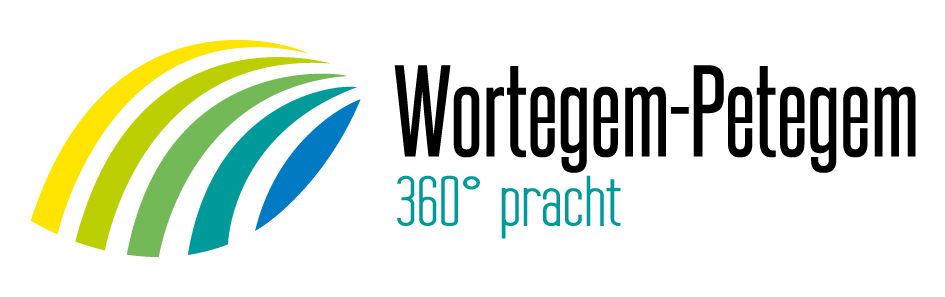 In toepassing van het huishoudelijk reglement betreffende het inzamelen van huishoudelijke afvalstoffen en vergelijkbare bedrijfsafvalstoffen op het recyclagepark Naam school: 
Adres: 
BTW-nummer:
Telefoon:
E-mailadres:Naam aanvrager (persoon die de aanvraag doet in naam van de school):

Rijksregisternummer: 
Functie:
Telefoon:
E-mailadres:Aantal aangevraagde badges (€ 10 per badge): Ondergetekende verklaart zich akkoord met de reglementering op het aanvoeren van afvalstoffen op het gemeentelijk recyclagepark.Datum:  
Handtekening aanvrager:
Terug te sturen naar Gemeentebestuur Wortegem-Petegem t.a.v. de milieudienst.
(voorbehouden aan de milieudienst)Advies milieudienstToelatingGeen toelating (+ reden): KAARTNUMMER(S):